6/b. melléklet a 35/2019. (XI.28.) önkormányzati rendelethezADATLAPépítészeti örökség helyi védelmének támogatására benyújtandó pályázathoz.Pályázó adatai:	-	Név(ek)………………………………………………………………………	-	Cím:város………………………..…..u……hsz.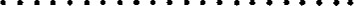 A megpályázott létesítmény adatai:	-	Címe: Hajdúböszörmény,…………………………u..….hsz...........helyrajzi számTámogatás célja:	-	Az elvégezni kívánt támogatandó munka rövid, tömör leírása:………………………………………………………………………………………………………………………………………………………………………………………………………………………………………………………………………………………………………………………………………………………………Az építmény rövid, tömör építészeti leírása és az elvégezni kívánt munka indokolása.………………………………………………………………………………………………………………………………………………………………………………………………………………………………………………………………………………………………………………………………………………………………Megvalósítás:Kezdés tervezett időpontja:…..........év .nap.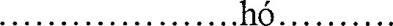 Kivitelezés tervezett időpontja:. nap.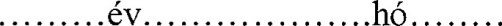 	-	A tervezett munka megvalósításához szükséges teljes összeg:…………….	-	Az igényelt támogatás•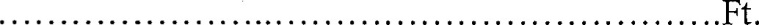 Hajdúböszörmény, 2021………év ….nap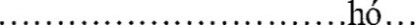 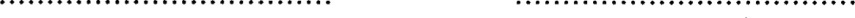 támogatást igénylő(k)